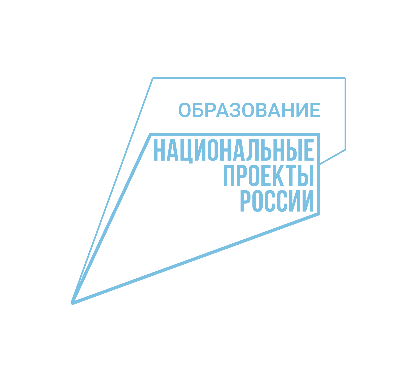 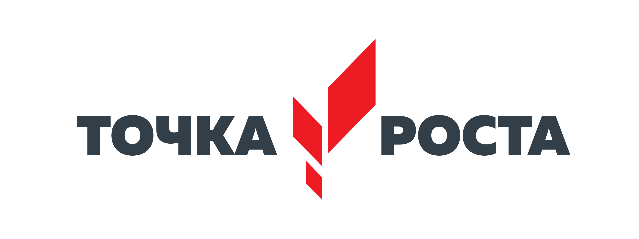 ПЛАНучебно-воспитательных, внеурочных и социокультурных мероприятий 
в Центрах образования цифрового и гуманитарного профилей «Точка роста» 
МОУ «Гимназия с. Малая Пурга» на 2023-2024 учебный год№Название мероприятий Целевая аудиторияСроки Ответственные за проведениеОбеспечение информационной открытости деятельности центраОбеспечение информационной открытости деятельности центраОбеспечение информационной открытости деятельности центраОбеспечение информационной открытости деятельности центраОбеспечение информационной открытости деятельности центра1Наполнение раздела «Точка роста» на официальном сайтеГимназисты, родители, педагоги, УОВ течение годаЛаборанты, тех.специалист, руководитель2Освещение деятельности центра в социальных сетяхГруппа Точки роста: https://vk.com/tr_gmp_22Группа гимназии: https://vk.com/public172209870Гимназисты, родители, педагоги, УОВ течение годаЛаборанты, тех.специалист, педагоги центра, руководитель3Оформление информационных стендовГимназисты, родители, педагогиВ течение годаПедагоги центра, руководительСетевое взаимодействие с муниципальными ОО, республиканскими учреждениямиСетевое взаимодействие с муниципальными ОО, республиканскими учреждениямиСетевое взаимодействие с муниципальными ОО, республиканскими учреждениямиСетевое взаимодействие с муниципальными ОО, республиканскими учреждениямиСетевое взаимодействие с муниципальными ОО, республиканскими учреждениями1Заключение договора о реализации Республиканского проекта «1С», функционирование ИТ-классовГимназисты, родители, педагогиСентябрь Зам.директора по УВР2Экскурсия с мастер-классами в Кванториум, ТАУ, Академию «Калашников», ИТ-куб  Гимназисты, педагогиВ течение годаПедагоги 3Участие в профильных сменах к Кампусе ТАУГимназисты, родители, педагогиВ течение годаПедагоги центра, руководитель4Проведение уроков на базе гимназии школ района (СОШ Пугачево) Обучающиеся школы, педагогиВ течение годаПедагоги Использование оборудования в образовательном процессе, во внеурочной деятельностиИспользование оборудования в образовательном процессе, во внеурочной деятельностиИспользование оборудования в образовательном процессе, во внеурочной деятельностиИспользование оборудования в образовательном процессе, во внеурочной деятельностиИспользование оборудования в образовательном процессе, во внеурочной деятельности1Проведение уроков ИКТ, физики, химии, биологииГимназисты, педагогиВ течение годаПедагоги 2Проведение курсов: «ПРОГРАММИРОВАНИЕ НА ЯЗЫКЕ С(С++)», 7 класс, факультатив , 3 часа (ред.)«ПРОГРАММИРОВАНИЕ НА ЯЗЫКЕ С(С++)»,8 класс, 6 часов, Точка Роста (ред.)«ПРОГРАММИРОВАНИЕ НА ЯЗЫКЕ С(С++)», 7класс, Точка Роста, 3 часаОСНОВЫ ПРОГРАММИРОВАНИЯ В "1С:ПРЕДПРИЯТИЕ 8" ДЛЯ ШКОЛЬНИКОВ 2.0, 10 класс, Точка Роста, 2 часа«ПРОГРАММИРОВАНИЕ НА ЯЗЫКЕ С++», 11 класс, электив, 2 часа (ред.)«ПРОГРАММИРОВАНИЕ НА ЯЗЫКЕ PYTHON», 9 класс, электив, 1 час«ПРОГРАММИРОВАНИЕ НА ЯЗЫКЕ PYTHON», 11 класс, точка роста, 2 часа«ПРОГРАММИРОВАНИЕ НА ЯЗЫКЕ PYTHON», 9 класс, электив, 2 часа, кружок"Зеленая лаборатория" -1 группа 7г кл, Точка Роста, 1ч."Зеленая лаборатория" -8 кл, 1 час, Точка Роста. "Зеленая лаборатория" -2 группа 7г кл, факультатив, 1 час."Я познаю себя", 9 кл, 2 часа, кружок."Биология клетки" , 10 кл, электив, 1 ч"Трудные вопросы биологии", электив, 11 кл, 2 часа.Занимательная физика, 8-9 кл, 2 часа; Физика в задачах и эксперименте - 10-11кл, 2 часа.РобототехникаОсновы 3д моделированияПроведение занятий в ИТ-классеПроведение занятий в биологическом классеSTEAM-классыГимназисты, педагогиВ течение годаПедагоги 3Проведение предметных недельГимназисты, педагогиВ течение годаПедагоги 4Участие в акции «Урок цифры»18 Сен — 08 Окт 2023 Искусственный интеллект в отраслях16 Окт — 12 Ноя 2023 Мессенджеры20 Ноя — 10 Дек 2023 Облачные технологии и искусственный интеллект15 Янв — 04 Фев 2024 Кибербезопасность будущего11-31 Марта 2024Технологии тестирования8-30 Апреля 2024 Квантовое программирование06-31 Мая 2024 Технологии в интернет-торговлеГимназисты, педагогиВ течение годаПедагоги 5Методическое сопровождение проектной деятельности для НПК, недели проектов, курс «Индивидуальный проект»Гимназисты, педагогиВ течение годаПедагоги Методическая работа с педагогамиМетодическая работа с педагогамиМетодическая работа с педагогамиМетодическая работа с педагогамиМетодическая работа с педагогами1Курсы повышения квалификации для педагогов ТР от ИРО, Кванториум, ТАУПедагоги Май-сентябрьПедагоги 2Семинар для руководителей ТРРуководители, педагогиВ течение годаРуководитель, зам по УВР 3Выступления на ШМО, РМОПедагоги, методисты В течение года Педагоги Участие, организация и проведение мероприятий, соревнований, олимпиад, конкурсов Участие, организация и проведение мероприятий, соревнований, олимпиад, конкурсов Участие, организация и проведение мероприятий, соревнований, олимпиад, конкурсов Участие, организация и проведение мероприятий, соревнований, олимпиад, конкурсов Участие, организация и проведение мероприятий, соревнований, олимпиад, конкурсов 1Предметные олимпиады школьниковГимназисты, педагогиСентябрь-мартЗам по УВР2Неделя проектов, НПКГимназисты, педагогиМарт-апрельПедагоги 3Межрегиональный марафон проектов ТАУГимназисты, педагогиМарт-апрельПедагоги 4День науки в ТРГимназисты, педагоги8 февраляПедагоги, организаторы5День гимназистаГимназисты, педагогиДекабрь-январьПедагоги, старшеклассники6Шахматно-шашечные турнирыГимназисты Февраль-апрельОрганизаторы 7Турнир «Куборо Трики Вейс»Школьники центров, педагогиРуководитель, педагоги8Предзащита и защита индивидуальных проектовГимназисты 10-11 классовНоябрь/февральПедагоги, старшеклассники 9Игра знатоков «3д - Зазеркалье»1-5 классФевраль-апрельРуководитель, волонтеры10Всероссийский диктант по английскому языку8-11 класс10 октябряРуководитель, учителя АЯОрганизация каникулярного отдыха и занятости школьниковОрганизация каникулярного отдыха и занятости школьниковОрганизация каникулярного отдыха и занятости школьниковОрганизация каникулярного отдыха и занятости школьниковОрганизация каникулярного отдыха и занятости школьников1Давай поСКРЕЧим!4-5 классы30.10-3.11Педагоги, руководитель2Конструкторское бюро академии STEAM2а, б30.10-3.11Педагоги, руководитель3Игра на тимбилдинг «АРТ-билдинг»5 классыВ теч годаПедагоги, руководитель, организаторы 4Ознакомительный турнир по настольным играм для профориентации и проектной деятельности:«Город практик будущего»;«Полигон практик будущего»;«Азимов+»;«Что будет дальше»;«Проф-Х»;«Emoji-бунт»;«Конструктор СТАРТАП»Гимназисты, педагогиканикулыПедагоги, руководитель, организаторы 5Организация обучающих МК в летнем лагере1-5 классыИюнь-июльПедагоги, руководитель, организаторыРеализация сетевых проектовРеализация сетевых проектовРеализация сетевых проектовРеализация сетевых проектовРеализация сетевых проектов1Викторина в сети к Недели науки и техники для детей и юношестваГимназисты, педагоги центров Агрызского и МП районов, родители4-10 январяРуководитель 